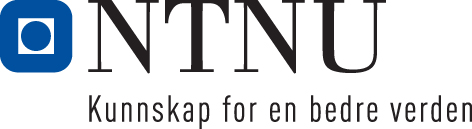 Det medisinske fakultetEksamensoppgave i (emnekode) (emnenavn)Faglig kontakt under eksamen: Tlf.:Eksamensdato:Eksamenstid (fra-til):Hjelpemiddelkode/Tillatte hjelpemidler: Annen informasjon:FVO-delen av eksamen teller 60% for karakterKortsvars-delen av eksamen teller 40% for karakterKortsvarsoppgavene skal besvares på utleverte svarark. Du må starte hver oppgave på nytt ark. Lag gjerne en skisse/tegning der det synes hensiktsmessig for å besvare kortsvarsoppgaven. Vær i så fall påpasselig med navnsetting og tegnforklaring. Ekstra ark fås hos eksamensinspektørene.Husk å sette ditt kandidatnummer på alle ark som leveres inn.For å oppnå karakteren «bestått» må din score til sammen for FVO og kortsvar være på minimum 65%Målform/språk:Antall sider:							Kontrollert av:							Kontrollert av:__________________________				 ____________________________Dato			Sign					Dato			Sign